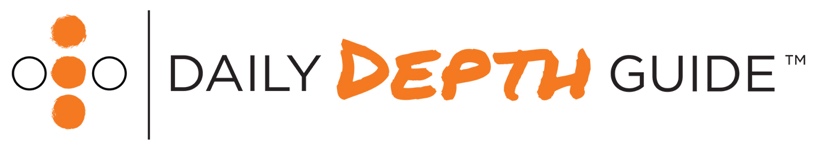 DATE:GRATITUDE (3 THINGS)• • • PROJECTS• • • • • • • • • • • • • • • • • • • • • • • • • • • • • • • • • • • • • • • 	